Лексическая тема: «День Победы»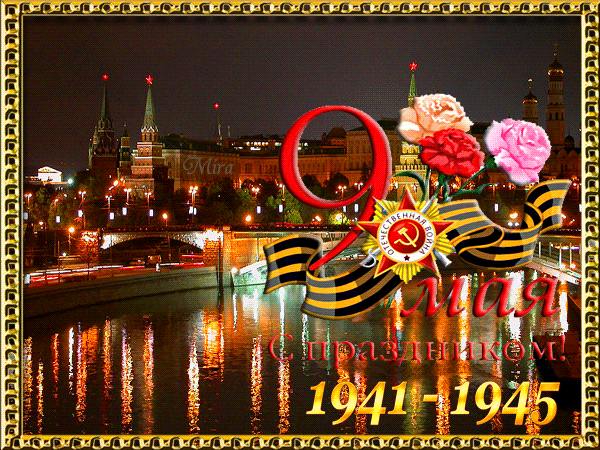 06.05.2020г.	Родителям рекомендуется:Побеседовать с ребенком о празднике. Рассказать ребенку о том, какой праздник отмечается в нашей стране 9 мая и почему он называется «День Победы».  9 мая -  это День Победы  нашего народа над немецко-фашистскими захватчиками.Вся наша страна празднует день освобождения нашей Родины от врага. В этот день  все поздравляют участников войны и дарят им подарки.Победа была нелегкой. Многие не вернулись  домой. Они  погибли, защищая нас с вами. Наши солдаты так хотели, чтобы мы с вами жилив хорошей, дружной, счастливой стране. Мы  всегда будем помнить тех, кто погиб, защищая нас.Расскажите о героях Великой Отечественной Войны, рассмотрите иллюстрации в книгах. Вспомните, кто из ближайших родственников принимал участие в Великой Отечественной Войне, рассмотрите Фотографии родственников в альбоме.Прочитайте ребенку стихи к 9 мая.https://mamamozhetvse.ru/stixi-k-9-maya-dlya-doshkolnikov-36-luchshix.htmlПовторите поговороки:  - Умелый боец - везде молодец. - Солдатское дело -  воевать смело.Поиграйте в игру «Кулачок» - подбор признаков к слову солдат. - Какой должен быть солдат? (поочередно сгибаем пальцы на руке) Храбрый - сильный – отважный –смелый - умный.          Решительный – выносливый – честный – ловкий – меткий.07.05.2020г.Родителям рекомендуется: Расскажите ребёнку о своих родственниках, которые были на фронте или в годы войны трудились на заводах, фабриках, в колхозах. Покажите фотографии, прочтите их письма.Устройте совместный просмотр телевизионных передач (доступных пониманию детей, посвящённые Дню Победы). Поговорите с ребёнком, выясните, как он понял то, о чём говорили и показывали.Поиграйте в игру:  «Сосчитай до 5»
Один орден, два … три … четыре … пять …
Одна медаль, две … три … четыре … пять …
Одна награда, две … три … четыре … пять…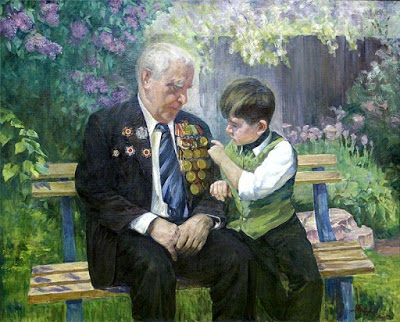 Игра «Один – много»
Ветеран – ветераны – много ветеранов
Воин - … много …
Орден - … много …
Герой - … много …
Награда - … много … Послушайте вместе с ребенком песни: "День Победы", "Священная война", "Прадедушка" -  побеседуйте по содержанию текста.08.05.2020г.Родителям рекомендуется:Прочитайте ребенку стихотворение. По желанию можно выучить наизусть:	Что такое День ПобедыЧто такое День Победы?
Это утренний парад:
Едут танки и ракеты,
Марширует строй солдат.

Что такое День Победы?
Это праздничный салют:
Фейерверк взлетает в небо,
Рассыпаясь там и тут.

Что такое День Победы?
Это песни за столом,
Это речи и беседы,
Это дедушкин альбом.

Это фрукты и конфеты,
Это запахи весны…
Что такое День Победы –
Это значит – нет войны.Посмотрите видеоролик:https://youtu.be/LEE-cuS_05kНарисуйте рисунок на военную тему.	С «Днем Победы!!!                                                      Материал подготовил:                                            учитель-логопед                                                                   Светлана Николаевна Татарова